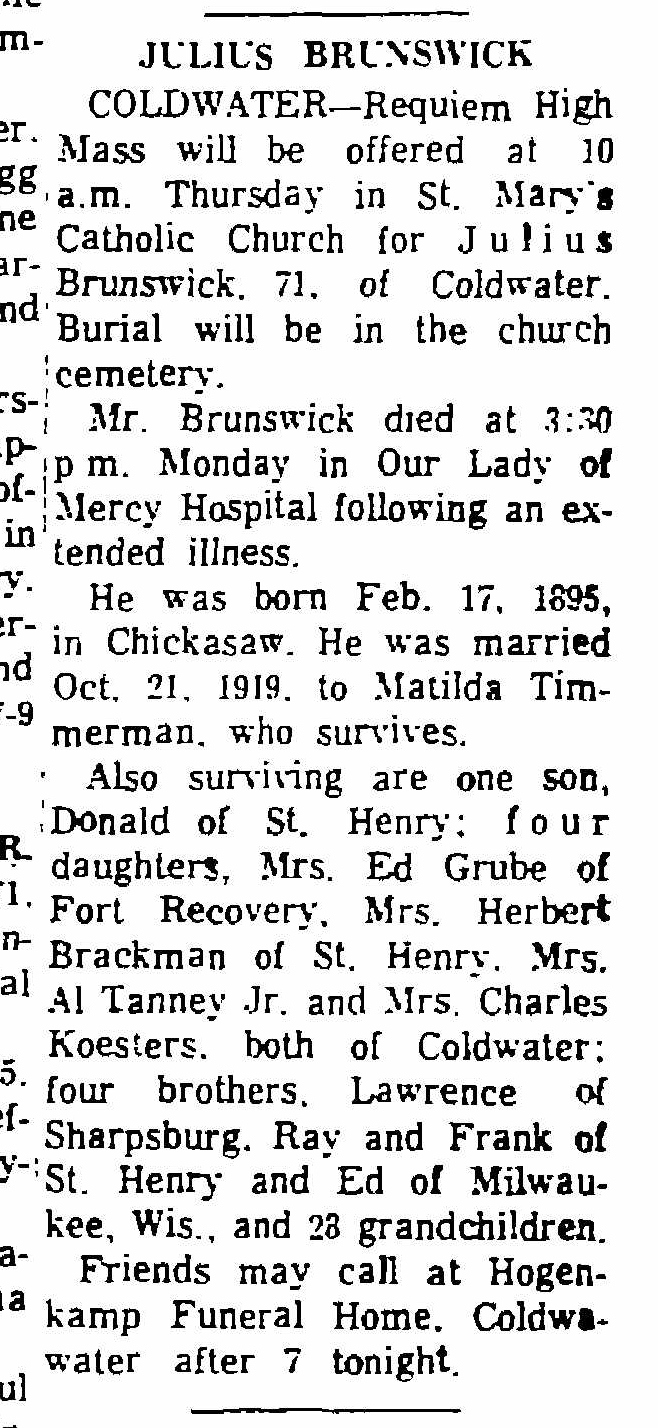 Obituary of Julius Brunswick, brother of Lawrence BrunswickThe Lima News24 Jan 1967Page A-4, column 8